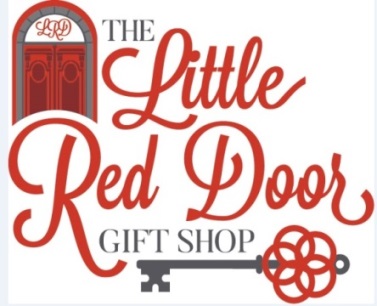 Hours of Operation: 10:00 a.m. – 4:00 p.m.WRH – “Windsor Regional Hospital”November 2018November 7 & 8 – Tayfor Campus (Prince Rd)November 10 - Jewelry Pop Up Shop (2089 Naylor Sd Rd, Essex)November 13 & 14 - WRH – Met CampusNovember 21 & 22 – WRH – Ouellette CampusNovember 24 - Jewelry Pop Up Shop (2089 Naylor Sd Rd, Essex)November 30 – Sun Parlor Nursing Home (Leamington)December 2018December 1st – POP Up Shop (2089 Naylor Sd Rd, Essex)December 5 & 6 - WRH – Met CampusDecember 8 - Jewelry Pop Up Shop (2089 Naylor Sd Rd, Essex)December 11 & 12 – WRH – Ouellette CampusDecember 15 - Jewelry Pop Up Shop (2089 Naylor Sd Rd, Essex)December 18 – Tayfor Campus (Prince Rd)December 20 – WRH – Met CampusDecember 21 – WRH – Ouellette CampusDecember 22 – Jewelry Pop Up Shop (2089 Naylor Sd Rd, Essex)Due to unforeseen circumstances, this schedule may be subject to change*Purchase directly from www.thelittlereddoorgiftshop.com online store!